ФЕДЕРАЦИЯ ТАНЦЕВАЛЬНОГО СПОРТА ИРКУТСКОЙ ОБЛАСТИИРКУТСКОЕ ГОРОДСКОЕ ОТДЕЛЕНИЕ ФЕДЕРАЦИИ ТАНЦЕВАЛЬНОГО СПОРТА ИРКУТСКОЙ ОБЛАСТИИРКУТСКАЯ ГОРОДСКАЯ ДЕТСКАЯ ОБЩЕСТВЕННАЯ ОРГАНИЗАЦИЯСПОРТИВНОГО ТАНЦА «МИКС»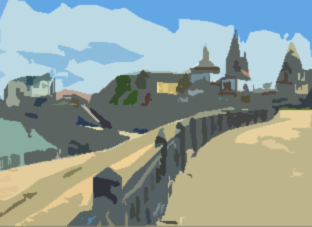 ПРЕДСТАВЛЯЮТ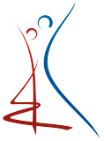 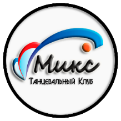 ФЕСТИВАЛЬ БАЛЬНОГО ТАНЦАВ РАМКАХ ОТКРЫТОГО РЕГИОНАЛЬНОГО ТУРНИРА«ИРКУТСКАЯ ИСТОРИЯ»8 апреля 2023 г.ПРОГРАММА СОРЕВНОВАНИЙ   8 апреля 2023 г. (суббота)ЗОЛОТАЯ ЗВЕЗДА (СОЛО)* В данных кубковых соревнованиях среди сольных исполнителей могут принимать участие танцоры, ранее выигравшие кубки по данным программам.ЗОЛОТАЯ ЗВЕЗДА (ПАРЫ)ВОСХОДЯЩИЕ ЗВЕЗДЫ (ПАРЫ)КУБКОВЫЕ СОРЕВНОВАНИЯ СРЕДИ ПАРПримечание.К участию в фестивале бального танца 8 апреля 2023 года допускаются танцевальные пары, в которых танцорам в 2023 году был присвоен изначально (не по набору баллов) класс «Е» (по базе данных ФТСАРР) и имеющие менее 4-х баллов на присвоение следующего класса «Д» на дату проведения Фестиваля.Примечание: Организатор соревнований оставляет за собой право внесения изменений и дополнений в программу соревнований.Памятка для участников мероприятия по массовому спорту 8 апреля 2023 г.Данные об участниках, клубе, тренереВ возрастной категории «Дети» (7 лет и моложе) возрастная категория определяется:        - для сольных исполнителей – по дате рождения.        - в танцевальной паре – по дате рождения старшего в паре.Для остальных – возрастная категория определяется:       - сольных исполнителей - по году рождения,       - в танцевальной паре - по году рождения старшего в паре.«Золотая звезда» СОЛО Время начала регистрации – 07:30              «Кубковые соревнования СОЛО» Время начала регистрации:  08:30«Золотая звезда ПАРЫ» 		Время начала регистрации – 10:00«Восходящие звезды» 		Время начала регистрации – 11:00              «Кубковые соревнования - ПАРЫ» 	     Время начала регистрации:  12:00Подпись руководителя танцевального клуба (старшего тренера) ___________________Примечания: 1. Памятка дается каждой паре и каждому сольному исполнителю.            2. Отметку в соответствующей ячейке каждой таблицы делает тренер.            3. Памятка предоставляется регистрационной комиссии в день соревнования.Место проведенияг. Шелехов, ДС Металлург, ул. Панжина 1аОрганизаторТанцевально-спортивный клуб «Микс»Лукьянов Михаил Анатольевич тел. 8(964)460-13-10, miks-dance@mail.ru Правила проведенияВ соответствии с Положением ФТСИОСудьиСудейская коллегия, согласованная с Президиумом ФТСИО и Советом ИГФТСРегистрацияРегистрация проводится при предъявлении:- свидетельства о рождении или классификационной книжки (при ее наличии),- медицинской справки,- памятки для участников мероприятия по массовому спорту.Документы предоставляются на регистрацию только в бумажном варианте. При отсутствии полного пакета документов танцоры зарегистрированы не будут!Способ приема заявок: на сайте www.ftsio.ruДля иногородних участников заявки принимаются на электронную почту: michael_lukjanov@mail.ruПоследняя дата приема заявок: 6 апреля 2023 г.Взнос на подготовку и проведение соревнования для участниковНе выше нормативов, установленных ФТСИОУсловия участия пар, соло исполнителейПроезд, проживание, питание за счет командирующих организацийНаграждение победителейВ соответствии с Положением ФТСИО;Подарки от спонсоров мероприятия всем финалистам, медали для призеров, кубки для победителейВходные билетыВ день соревнованийДопуск тренеровБесплатно, по списку тренеров, пары которых участвуют в фестивалеРазмер площадки300 кв.м., паркетСчетная комиссияАттестованная программа Skating System 6. Главный секретарь – Сергей Дармаев, г. Улан-УдэСудья-информаторНиколай Шаванов, г. ИркутскЗвукОлег Романов, г. Москва. Звуковое оборудование «Азия Мьюзик Компани»СветВ соответствии с правилами ФТСАРРРазмещениеСпециальные цены для участников турнира в гостиничном комплексе «Байкал-Северное море» Бронирование номеров по тел. 8(914)006-22-51Имидж-студии«Rumba» тел. 8(914)886-39-93«Ка-Студия» тел. 8(914)899-57-99 WHAT’S APP№Возрастная категорияГруппаПрограммаРегистрацияРегистрацияРегистрацияРегистрацияНачало соревнованияНачало соревнования№Возрастная категорияГруппаПрограмманачалоначалоокончаниеокончаниеНачало соревнованияНачало соревнования101Дети (7 лет и моложе)Н-3, СОЛОМВ, Ч, Полька07:3007:3008:3008:3009:0009:00102Дети 2+1 (11 лет и моложе)Н-3, СОЛОМВ, Ч, Полька07:3007:3008:3008:3009:0009:00103Дети-1 (9 лет и моложе)Н-4, СОЛОМВ, БФ, С, Ч07:3007:3008:3008:3009:0009:00104Дети-2 (10-11 лет)Н-4, СОЛОМВ, БФ, С, Ч07:3007:3008:3008:3009:0009:00105Юниоры 2+1 (12-15 лет) Н-4, СОЛОМВ, БФ, С, Ч07:3007:3008:3008:3009:0009:00106Сеньоры 4+3 (55 лет и старше)Н-2 Лт, СОЛОС, Ч07:3007:3008:3008:3009:0009:00КУБКОВЫЕ СОРЕВНОВАНИЯ СРЕДИ СОЛЬНЫХ ИСПОЛНИТЕЛЕЙКУБКОВЫЕ СОРЕВНОВАНИЯ СРЕДИ СОЛЬНЫХ ИСПОЛНИТЕЛЕЙКУБКОВЫЕ СОРЕВНОВАНИЯ СРЕДИ СОЛЬНЫХ ИСПОЛНИТЕЛЕЙКУБКОВЫЕ СОРЕВНОВАНИЯ СРЕДИ СОЛЬНЫХ ИСПОЛНИТЕЛЕЙКУБКОВЫЕ СОРЕВНОВАНИЯ СРЕДИ СОЛЬНЫХ ИСПОЛНИТЕЛЕЙКУБКОВЫЕ СОРЕВНОВАНИЯ СРЕДИ СОЛЬНЫХ ИСПОЛНИТЕЛЕЙКУБКОВЫЕ СОРЕВНОВАНИЯ СРЕДИ СОЛЬНЫХ ИСПОЛНИТЕЛЕЙКУБКОВЫЕ СОРЕВНОВАНИЯ СРЕДИ СОЛЬНЫХ ИСПОЛНИТЕЛЕЙКУБКОВЫЕ СОРЕВНОВАНИЯ СРЕДИ СОЛЬНЫХ ИСПОЛНИТЕЛЕЙКУБКОВЫЕ СОРЕВНОВАНИЯ СРЕДИ СОЛЬНЫХ ИСПОЛНИТЕЛЕЙКУБКОВЫЕ СОРЕВНОВАНИЯ СРЕДИ СОЛЬНЫХ ИСПОЛНИТЕЛЕЙ№Возрастная категорияГруппаПрограммаРегистрацияРегистрацияРегистрацияРегистрацияНачало соревнованияНачало соревнования№Возрастная категорияГруппаПрограмманачалоначалоокончаниеокончаниеНачало соревнованияНачало соревнования107Дети (7 лет и моложе)СОЛОКубок Медленного вальса08:3008:3009:3009:3010:0010:00108Дети (7 лет и моложе)СОЛОКубок Ча-ча-ча08:3008:3009:3009:3010:0010:00109Дети (7 лет и моложе)СОЛОКубок Польки08:3008:3009:3009:3010:0010:00110Дети-1 (9 лет и моложе)СОЛОКубок Медленного вальса08:3008:3009:3009:3010:0010:00111Дети-1 (9 лет и моложе)СОЛОКубок Ча-ча-ча08:3008:3009:3009:3010:0010:00112Дети-1 (9 лет и моложе)СОЛОКубок Польки08:3008:3009:3009:3010:0010:00113Дети-2 (10-11 лет)СОЛОКубок Медленного вальса08:3008:3009:3009:3010:0010:00114Дети-2 (10-11 лет)СОЛОКубок Квикстепа08:3008:3009:3009:3010:0010:00115Дети-2 (10-11 лет)СОЛОКубок Самбы08:3008:3009:3009:3010:0010:00116Дети-2 (10-11 лет)СОЛОКубок Ча-ча-ча08:3008:3009:3009:3010:0010:00117Юниоры 2+1 (12-15 лет)СОЛОКубок по Ст (МВ, ВВ, БФ)*08:3008:3009:3009:3010:0010:00118Юниоры 2+1 (12-15 лет)СОЛОКубок по Лт (С, Ч, Д)*08:3008:3009:3009:3010:0010:00Награждение участников кубковых соревнований (СОЛО)Награждение участников кубковых соревнований (СОЛО)Награждение участников кубковых соревнований (СОЛО)Награждение участников кубковых соревнований (СОЛО)Награждение участников кубковых соревнований (СОЛО)№Возрастная категорияВозрастная категорияГруппаГруппаПрограммаРегистрацияРегистрацияРегистрацияРегистрацияНачало соревнованияНачало соревнования№Возрастная категорияВозрастная категорияГруппаГруппаПрограмманачалоначалоокончаниеокончаниеНачало соревнованияНачало соревнования121Дети – 2+1 (11 лет и моложе)Н-3, ПАРЫН-3, ПАРЫМВ, Ч, ПолькаМВ, Ч, ПолькаМВ, Ч, Полька10:0010:0011:0011:0011:3011:30122Дети - 1 (9 лет и моложе)Н-4, ПАРЫН-4, ПАРЫМВ, БФ, С, ЧМВ, БФ, С, ЧМВ, БФ, С, Ч10:0010:0011:0011:0011:3011:30123Дети - 2 (11 лет и моложе)Н-4, ПАРЫН-4, ПАРЫМВ, БФ, С, ЧМВ, БФ, С, ЧМВ, БФ, С, Ч10:0010:0011:0011:0011:3011:30124Юниоры 2+1(12-15 лет)Н-4, ПАРЫН-4, ПАРЫМВ, БФ, С, ЧМВ, БФ, С, ЧМВ, БФ, С, Ч10:0010:0011:0011:0011:3011:30№Возрастная категорияГруппаПрограммаРегистрацияРегистрацияНачало соревнования№Возрастная категорияГруппаПрограмманачалоокончаниеНачало соревнования125Дети (7 лет и моложе)Школа танцевМВ, Ч, Полька11:0012:0012:30126Дети-1 (9 лет и моложе)Школа танцевМВ, Ч, Полька11:0012:0012:30127Дети-2 (10-11 лет)Юные надеждыМВ, БФ, С, Ч11:0012:0012:30128Юниоры 2+1 (12-15 лет)Восходящие звёзды (Ст)МВ, ВВ, БФ11:0012:0012:30129Юниоры 2+1 (12-15 лет)Восходящие звёзды (Лт)С, Ч, Д11:0012:0012:30Награждение участниковНаграждение участниковНаграждение участниковНаграждение участников№Возрастная категорияПрограммаРегистрацияРегистрацияНачало соревнования№Возрастная категорияПрограмманачалоокончаниеНачало соревнования130Дети (7 лет и моложе)Кубок Ча-ча-ча12:0013:0013:30131Дети (7 лет и моложе)Кубок Польки12:0013:0013:30132Дети-1 (9 лет и моложе)Кубок Медленного вальса12:0013:0013:30133Дети-1 (9 лет и моложе)Кубок Ча-ча-ча12:0013:0013:30134Дети-2 (10-11 лет)Кубок Медленного вальса12:0013:0013:30135Дети-2 (10-11 лет)Кубок Самбы12:0013:0013:30136Дети-2 (10-11 лет)Кубок Ча-ча-ча12:0013:0013:30137Юниоры 2+1 (12-15 лет)Кубок Квикстепа12:0013:0013:30138Юниоры 2+1 (12-15 лет)Кубок Самбы12:0013:0013:30Награждение участниковНаграждение участниковНаграждение участниковМесто проведенияг. Шелехов, ДС Металлург, ул. Панжина 1аФамилия, имя участника (партнера, партнерши – для пар)Дата рожденияВозрастная категорияТанцевальный клубФамилия, имя тренера (тренеров)101Дети Н-3, СОЛОМВ, Ч, Полька102Дети – 2+1 Н-3, СОЛОМВ, Ч, Полька103Дети - 1 Н-4, СОЛОМВ, БФ, С, Ч104Дети - 2 Н-4, СОЛОМВ, БФ, С, Ч105Юниоры 2+1 Н-4, СОЛОМВ, БФ, С, Ч106Сеньоры 4+3Н-2 Лт, СОЛОС, Ч	107Дети Кубок Медленного вальса113Дети-2 Кубок Медленного вальса108Дети Кубок Ча-ча-ча114Дети-2 Кубок Квикстепа109Дети Кубок Польки115Дети-2 Кубок Самбы110Дети-1 Кубок Медленного вальса116Дети-2 Кубок Ча-ча-ча111Дети-1 Кубок Ча-ча-ча117Юниоры 2+1 Кубок по Ст112Дети-1 Кубок Польки118Юниоры 2+1 Кубок по Лт121Дети – 2+1Н-3, ПАРЫМВ, Ч, Полька123Дети - 2Н-4, ПАРЫМВ, БФ, С, Ч122Дети - 1Н-4, ПАРЫМВ, БФ, С, Ч124Юниоры 2+1Н-4, ПАРЫМВ, БФ, С, Ч125ДетиШкола танцевМВ, Ч, Полька128Юниоры 2+1Восходящие звезды (Ст)МВ, ВВ, БФ126Дети-1Школа танцевМВ, Ч, Полька129Юниоры 2+1Восходящие звезды (Лт)С, Ч, Д127Дети-2Юные надеждыМВ, БФ, С, Ч130ДетиКубок Ча-ча-ча135Дети-2Кубок Самбы131ДетиКубок Польки136Дети-2Кубок Ча-ча-ча132Дети-1Кубок Медленного вальса137Юниоры 2+1Кубок Квикстепа133Дети-1Кубок Ча-ча-ча138Юниоры 2+1Кубок Самбы134Дети-2Кубок Медленного вальса